THE BARCLAY FARM BARRACUDAS INVITE YOU TO 
THE JOE CRICK 29th ANNUAL MIDI MEETMEET:	July 17, 2022	WARM UPS:	8:00 AM	MEET:	9:00 AMBarclay Farm Swim Club	315 Whitemarsh Way, Cherry HillCONTACT:	(609)-332-5727; joecrick.midimeet@barclayfarm.org 		Pool: 25 Meter Pool, 6 LanesAWARDS:	Individual - Medals 1st and 2nd, Rosettes - 3rd and 4th, ribbons through 12th place. Relays - Medals first and second. Individual high point & Runner-Up point awards for each age group, boy and girl. High Point & Runner-Up Point calculated from Events 10-69 only. A swimmer may compete in one relay per event. Swimmers may compete in up to five Open and five Individual Age events - but only Individual Age events count towards high-point awards.RELAYS:	All relays must consist of four swimmers from the same club and be of four different ages between 10 and 15. Mixed Relay Events - A mixed gender – mixed age (2 boys – 2 girls all different ages) has been added for both Medley and Free Relays.ENTRIES:	Each swimmer may swim 5 open events, 5 individual events in his/her age group, and two relays. (Age as of July 17, 2022 - not your Tri-County or age). Entries can be made through your swim team or directly to the Meet Director.All entries must be written legibly on the enclosed entry sheets with the correct name, date of birth, and entry time for each individual event per swimmer. Please complete all information requested. Entries will be final as submitted on the entry forms. Entries can also be made by Team Manager entry file – contact meet director for Meet Events file for Team Manager file.All club entry forms and a check payable to “Barclay Farm Swim Club” for all events entered may be delivered to the BARCLAY FARM SWIM CLUB or mailed to WILL BECKER, 417 PELHAM CT., Cherry Hill, NJ 08034 – joecrick.midimeet@barclayfarm.org.ENTRY FEE:	Individual Events:	$5.00	Relays: $15.00AGE GROUPS: 	    10, 11, 12, 13, 14, and 15DEADLINE:	All entries, with entry fees, must be received by Thursday, July 7th. Check made payable to “Barclay Farm SwimClub.”ADMISSION:	$5.00 (includes program)	Please bring you own chairs for seatingWARM UPS:            See barclayfarm.org for Midi Meet info including warm up schedulePARENTS:	This meet does not require a team entry. If your swimmer wants to come to the meet, send in an entry yourself.SCHEDULE OF EVENTSAGE AS OF July 17, 2022JOE CRICK MIDI MEET ENTRY FORMINDIVIDUAL ENTRY SHEET (Meet Date July 17, 2022)Individual Event Entries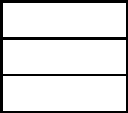 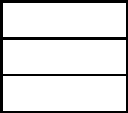 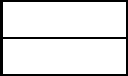 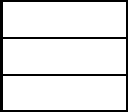 TEAM NAME   ____________________________Contact Name ____________________   Email __________________________________ OPEN EVENTS 
Ages 10-15200M Individual 
Medley200M Individual 
Medley100M 
Back100M 
Back100M 
Fly100M 
Fly100M 
Free100M 
Free100M 
Breast100M 
BreastGIRLS OPEN 
(Ages 10-15)11335573737575BOYS OPEN 
(Ages 10-15)22446674747676AGE GROUP EVENTSGirls10Boys10Girls11Boys11Girls12Boys12Girls13Boys13Girls14Boys14Girls15Boys15200 METER Mixed Age Medley RelayMixed Relay 
2 Boys 2 GirlsMixed Relay 
2 Boys 2 GirlsMixed Relay 
2 Boys 2 Girls7GirlsGirlsGirls8BoysBoysBoys950 METER FREE10111213141516171819202150 METER BACK22232425262728293031323350 METER BREAST34353637383940414243444550 METER FLY464748495051525354555657100 INDIVIDUAL 
MEDLEY585960616263646566676869200 METER Mixed Age Free RelayMixed Relay 
2 Boys 2 GirlsMixed Relay 
2 Boys 2 GirlsMixed Relay 
2 Boys 2 Girls70GirlsGirlsGirls71BoysBoysBoys72Swimmer's Name Last, FirstDate of BirthMeet 
AgeGenderPhone 
NumberEntry NumberEvent 
NumberEvent DescriptionSeed Time(Use ‘Y’ for Yards)12345678910